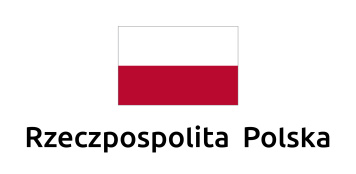 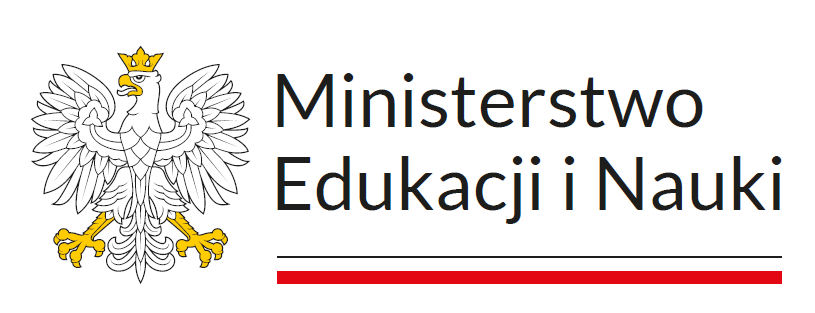 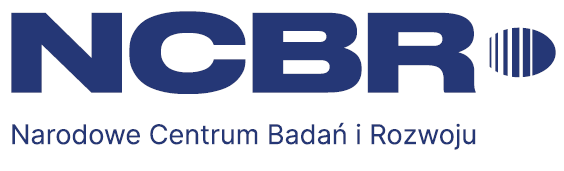 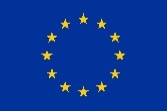 Załącznik nr 5.5 do SWZ ………………………………………………………………………………………………………………………………………………………..…………………………………………………………………………..                  nazwa i adres WykonawcySPECYFIKACJA OFEROWANEGO PRZEDMIOTU ZAMÓWIENIACzęść 5 - Dostawa komputera stacjonarnego typu „serwer obliczeniowy”w postępowaniu o udzielenie zamówienia publicznego prowadzonym w trybie podstawowym bez negocjacji pn. „Dostawa komputerów stacjonarnych typu "stacje robocze i serwer obliczeniowy” oraz  laptopów i monitorów w podziale na 9 części”, nr ref.: DZP/ZP/31/IFPAN/2023/MSNazwa pozycji:Nazwa pozycji:Nazwa pozycji:Komputer stacjonarny typu „serwer obliczeniowy”Komputer stacjonarny typu „serwer obliczeniowy”Komputer stacjonarny typu „serwer obliczeniowy”Komputer stacjonarny typu „serwer obliczeniowy”W celu potwierdzenia spełniania wymaganych parametrów przez oferowany towar Wykonawca zobowiązany jest dla każdego parametru skreślić niewłaściwe określenie w kolumnie E – „Zgodność elementu oferty z OPZ” oraz podać wymagane informacje. W celu potwierdzenia spełniania wymaganych parametrów przez oferowany towar Wykonawca zobowiązany jest dla każdego parametru skreślić niewłaściwe określenie w kolumnie E – „Zgodność elementu oferty z OPZ” oraz podać wymagane informacje. W celu potwierdzenia spełniania wymaganych parametrów przez oferowany towar Wykonawca zobowiązany jest dla każdego parametru skreślić niewłaściwe określenie w kolumnie E – „Zgodność elementu oferty z OPZ” oraz podać wymagane informacje. W celu potwierdzenia spełniania wymaganych parametrów przez oferowany towar Wykonawca zobowiązany jest dla każdego parametru skreślić niewłaściwe określenie w kolumnie E – „Zgodność elementu oferty z OPZ” oraz podać wymagane informacje. W celu potwierdzenia spełniania wymaganych parametrów przez oferowany towar Wykonawca zobowiązany jest dla każdego parametru skreślić niewłaściwe określenie w kolumnie E – „Zgodność elementu oferty z OPZ” oraz podać wymagane informacje. W celu potwierdzenia spełniania wymaganych parametrów przez oferowany towar Wykonawca zobowiązany jest dla każdego parametru skreślić niewłaściwe określenie w kolumnie E – „Zgodność elementu oferty z OPZ” oraz podać wymagane informacje. W celu potwierdzenia spełniania wymaganych parametrów przez oferowany towar Wykonawca zobowiązany jest dla każdego parametru skreślić niewłaściwe określenie w kolumnie E – „Zgodność elementu oferty z OPZ” oraz podać wymagane informacje. ABCCDELpATRYBUTPARAMETRYPARAMETRYWYMAGANE WARTOŚCI (opis minimalnych parametrów technicznych i funkcjonalnych)Zgodność elementu oferty z OPZ.W każdym wierszu kolumny należy wpisać czy oferowany sprzęt spełnia minimalne wymagane spełnia/nie spełnia* oraz podać wymagane informacje1Procesor/yLiczba procesorówLiczba procesorówDwa identyczne procesory 64-bitowe o wysokiej wydajności do zastosowań serwerowych/stacji roboczych. Pamięć podręczna procesora (cache L3) minimum 128 MB. Architektura procesora przystosowana do skalowalności.spełnia /nie spełnia*Podać:Model ………….2Procesor/yLiczba rdzeniLiczba rdzeniLiczba rdzeni fizycznych na każdy procesor: minimum 32 rdzenie na jeden procesor.Wymagana technologia wielowątkowości: minimum po 2 wątki na 1 rdzeń; łącznie 64 wątków na jeden procesor.Sumaryczna ilość rdzeni wszystkich procesorów co najmniej 64 i sumaryczna ilość wątków wszystkich procesorów co najmniej 128.spełnia /nie spełnia*Podać:Sumaryczną ilość rdzeni…………Ilość wątków ………….3Procesor/yWydajnośćWydajnośćSumaryczna wydajności procesorów w teście cpubenchmark wynik CPUmark 104170 lub wyższy https://www.cpubenchmark.net/CPU_mega_page.html na dzień 30.11.2023 r. spełnia /nie spełnia*4Procesor/yBezpieczeństwoBezpieczeństwoDostępna i włączona funkcja Trusted Platform Module lub równoważnaspełnia /nie spełnia*5Procesor/yKlasa przeznaczeniaKlasa przeznaczeniaSerwer/stacja robocza.spełnia /nie spełnia*6Procesor/yChłodzenieChłodzenieZapewniające optymalne warunki pracy przy pełnym obciążeniu zgodnie ze specyfikacją producenta procesora i płyty głównej.spełnia /nie spełnia*7Pamięć RAMPojemność zamontowanaPojemność zamontowanaCo najmniej 192 GB pamięci DDR5 z korekcją błędów o częstotliwości co najmniej 4800 MHz lub większej. Kompatybilna z zainstalowanym procesorem i płytą główną.spełnia /nie spełnia*Podać:Pojemność …………8Pamięć RAMLiczba modułówLiczba modułówNie więcej niż 12. Obsadzanie modułów pamięci optymalne dla danego procesora (maksymalna wydajność) zgodnie z dokumentacją producentów płyt głównych i procesorów.spełnia /nie spełnia*9Twardy dysk 1Rodzaj nośnikaRodzaj nośnikaSSD - dane przechowywane wyłącznie w pamięci półprzewodnikowej.spełnia /nie spełnia*10Twardy dysk 1Liczba urządzeńLiczba urządzeńNie więcej niż 1. spełnia /nie spełnia*11Twardy dysk 1InterfejsInterfejsNVMespełnia /nie spełnia*12Twardy dysk 1Pojemność zamontowanaPojemność zamontowanaCo najmniej 900 GB.spełnia /nie spełnia*Podać:Pojemność ……………..13Twardy dysk 2Rodzaj nośnikaRodzaj nośnikaHDD zapis magnetyczny.spełnia /nie spełnia*14Twardy dysk 2Liczba urządzeńLiczba urządzeń2 spełnia /nie spełnia*15Twardy dysk 2InterfejsInterfejsSATA II szybkość transmisji co najmniej 6.0 Gbit/s.spełnia /nie spełnia*16Twardy dysk 2Pojemność zamontowanaPojemność zamontowanaCo najmniej 6 TB każdy. Pamięć podręczna min. 256 MB.spełnia /nie spełnia*Podać:Pojemność ……………..17Płyta głównaZłącza (każde złącze liczone tylko 1 raz jeśli nie opisano inaczej)Złącza (każde złącze liczone tylko 1 raz jeśli nie opisano inaczej)a) PCIe w standardzie min. 5.0:  co najmniej 2 sztuk b) DIMM: co najmniej 16 szt. W tym przynajmniej 8 nie obsadzone.c) SATA: co najmniej 4 szt. d) USB 3.0 lub 2.0: co najmniej 2 szt.e) M.2 NVMe: co najmniej 1 szt.f) RJ-45: min. 2 szt. spełnia /nie spełnia*Podać:Model płyty głównej …………Producent …………18Płyta głównaObsługa pamięci RAMObsługa pamięci RAMCo najmniej 1 TB pamięci RAM z obsługą korekcji błędów.spełnia /nie spełnia*19Płyta głównaFunkcja Trusted Platform ModuleFunkcja Trusted Platform ModuleDostępna i włączona. spełnia /nie spełnia*20Interfejs graficznyWydajność Wydajność Pozwalający wyświetlić obraz w rozdzielczości Full HD 1920x1200@60Hz 32bpp. Interfejs graficzny nie będzie używany do obliczeń numerycznych. spełnia /nie spełnia*Podać:Model …………………………….Producent ………………………21Interfejs sieciowyWydajność i złącze Wydajność i złącze Co najmniej dwa kanały obsługujące transmisję 1000Base-T na Rj-45.spełnia /nie spełnia*22ObudowaTyp i rozmiaryTyp i rozmiaryObudowa typu rack maksymalnie 2U z szynami ruchomymi.spełnia /nie spełnia*23ObudowaZasilaczZasilaczZasilanie redundantne o mocy minimum 1600 W.Pracujące przy napięciu 230V.Efektywność co najmniej 94% przy obciążeniu zasilacza na poziomie 50% oraz co najmniej 90% przy obciążeniu zasilacza na poziomie 100%.spełnia /nie spełnia*Podać:Moc …………………24GwarancjaCzas trwaniaCzas trwaniaCo najmniej 24 miesiące.spełnia /nie spełnia*Podać:……………..………….Oferowany okres gwarancji25GwarancjaWarunki świadczeniaWarunki świadczeniaZgodnie z Wymaganiami gwarancyjnymi i serwisowymi.spełnia /nie spełnia*26Wielkość dostawyLiczba sztuk komputera stacjonarnego typu „serwer obliczeniowy” Liczba sztuk komputera stacjonarnego typu „serwer obliczeniowy” 1 sztukaspełnia /nie spełnia*27W komórce poniżej (wiersz 28 tabeli) Wykonawca zobowiązany jest wpisać nazwę producenta oraz pełną nazwę (tj. obejmującą model i typ, nazwę handlową, jeśli takie atrybuty są stosowane do oferowanego przedmiotu) dla następujących elementów: komputera stanowiącego łącznie zestaw określany jako ”komputera stacjonarnego typu „serwer obliczeniowy” opisany parametrami określonymi w niniejszej tabeli.W komórce poniżej (wiersz 28 tabeli) Wykonawca zobowiązany jest wpisać nazwę producenta oraz pełną nazwę (tj. obejmującą model i typ, nazwę handlową, jeśli takie atrybuty są stosowane do oferowanego przedmiotu) dla następujących elementów: komputera stanowiącego łącznie zestaw określany jako ”komputera stacjonarnego typu „serwer obliczeniowy” opisany parametrami określonymi w niniejszej tabeli.W komórce poniżej (wiersz 28 tabeli) Wykonawca zobowiązany jest wpisać nazwę producenta oraz pełną nazwę (tj. obejmującą model i typ, nazwę handlową, jeśli takie atrybuty są stosowane do oferowanego przedmiotu) dla następujących elementów: komputera stanowiącego łącznie zestaw określany jako ”komputera stacjonarnego typu „serwer obliczeniowy” opisany parametrami określonymi w niniejszej tabeli.W komórce poniżej (wiersz 28 tabeli) Wykonawca zobowiązany jest wpisać nazwę producenta oraz pełną nazwę (tj. obejmującą model i typ, nazwę handlową, jeśli takie atrybuty są stosowane do oferowanego przedmiotu) dla następujących elementów: komputera stanowiącego łącznie zestaw określany jako ”komputera stacjonarnego typu „serwer obliczeniowy” opisany parametrami określonymi w niniejszej tabeli.W komórce poniżej (wiersz 28 tabeli) Wykonawca zobowiązany jest wpisać nazwę producenta oraz pełną nazwę (tj. obejmującą model i typ, nazwę handlową, jeśli takie atrybuty są stosowane do oferowanego przedmiotu) dla następujących elementów: komputera stanowiącego łącznie zestaw określany jako ”komputera stacjonarnego typu „serwer obliczeniowy” opisany parametrami określonymi w niniejszej tabeli.28Pełne nazwy oferowanych elementów komputera stacjonarnego typu „serwer obliczeniowy”  a) komputer: ………………………………………………………….…………………………………..,Pełne nazwy oferowanych elementów komputera stacjonarnego typu „serwer obliczeniowy”  a) komputer: ………………………………………………………….…………………………………..,Pełne nazwy oferowanych elementów komputera stacjonarnego typu „serwer obliczeniowy”  a) komputer: ………………………………………………………….…………………………………..,Pełne nazwy oferowanych elementów komputera stacjonarnego typu „serwer obliczeniowy”  a) komputer: ………………………………………………………….…………………………………..,Pełne nazwy oferowanych elementów komputera stacjonarnego typu „serwer obliczeniowy”  a) komputer: ………………………………………………………….…………………………………..,